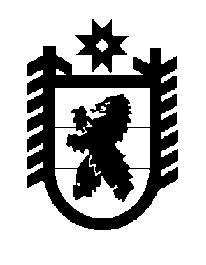 Российская Федерация Республика Карелия    ПРАВИТЕЛЬСТВО РЕСПУБЛИКИ КАРЕЛИЯРАСПОРЯЖЕНИЕ                                от  27 июня 2014 года № 391р-Пг. Петрозаводск В соответствии с частью 4 статьи 3, пунктом 3 статьи 4 Федерального закона от 21 декабря 2004 года № 172-ФЗ «О переводе земель или земельных участков из одной категории в другую» отказать администрации Сегежского муниципального района в переводе земельного участка, имеющего кадастровый номер 10:06:0074402:299,  площадью 
771 кв. м (местоположение: Республика Карелия, Сегежский район, 716 км. трассы Санкт-Петербург – Мурманск «Кола»), из состава земель запаса в земли промышленности, энергетики, транспорта, связи, радиовещания, телевидения, информатики,  земли для обеспечения космической деятельности, земли обороны,  безопасности и земли иного специального назначения в связи с несоответствием испрашиваемого целевого назначения земельного участка  генеральному плану Поповпорожского сельского поселения.           ГлаваРеспублики  Карелия                                                             А.П. Худилайнен